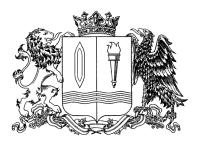 ПРАВИТЕЛЬСТВО ИВАНОВСКОЙ ОБЛАСТИПОСТАНОВЛЕНИЕ1. Утвердить Положение о региональном государственном контроле (надзоре) за соблюдением законодательства об архивном деле в Российской Федерации на территории Ивановской области (прилагается).2. Признать утратившим силу постановление Правительства Ивановской области от 15.11.2017 № 406-п «Об утверждении Порядка организации и осуществления регионального государственного контроля за соблюдением законодательства об архивном деле в пределах компетенции, определенной законодательством Российской Федерации и Ивановской области».3. Настоящее постановление вступает в силу с 1 января 2022 года.Приложение к постановлениюПравительства Ивановской областиот ______________ № _____-пПОЛОЖЕНИЕо региональном государственном контроле (надзоре) за соблюдением законодательства об архивном деле на территории Ивановской области Общие положения1.1.   Настоящее Положение устанавливает порядок организации и осуществления регионального государственного контроля (надзора) за соблюдением законодательства об архивном деле на территории Ивановской области (далее – контроль в сфере архивного дела).1.2. Контроль в сфере архивного дела осуществляет Департамент культуры и туризма Ивановской области (далее – Департамент) в пределах своей компетенции в соответствии с Федеральным законом от 31.07.2020 № 248-ФЗ «О государственном контроле (надзоре) и муниципальном контроле в Российской Федерации» (далее – Федеральный закон от 31.07.2020 № 248-ФЗ), а также настоящим Положением.1.3. Предметом контроля в сфере архивного дела является соблюдение контролируемыми лицами обязательных требований, установленных в соответствии с федеральными законами Российской Федерации и иными нормативными правовыми актами Российской Федерации к организации хранения, комплектования, учета и использования документов Архивного фонда Российской Федерации и других архивных документов на территории Ивановской области, за исключением случаев, указанных в пункте 1 части 2 статьи 16 Федерального закона от 22.10.2004 года № 125-ФЗ «Об архивном деле в Российской Федерации».1.4. Контролируемыми лицами при осуществлении контроля в сфере архивного дела являются муниципальные архивы Ивановской области, созданные в виде муниципальных учреждений, и органы местного самоуправления Ивановской области структурные подразделения которых, выполняют функции муниципальных архивов (далее – контролируемые лица).1.5. Должностными лицами, уполномоченными от имени Департамента осуществлять региональный государственный контроль, являются: - Член Правительства Ивановской области – директор Департамента (далее – директор Департамента);- заместитель директора Департамента;- начальник отдела архивного дела Департамента;- консультант отдела архивного дела Департамента;- главный специалист-эксперт отдела архивного дела Департамента.1.6. Должностными лицами, уполномоченными на принятие решений о проведении контрольного (надзорного) мероприятия являются директор Департамента и заместитель директора Департамента.1.7.   Объектами контроля в сфере архивного дела (далее – объекты контроля) являются:- деятельность контролируемых лиц по хранению, комплектованию, учету и использованию документов Архивного фонда Российской Федерации и других архивных документов;- результаты деятельности контролируемых лиц по использованию документов Архивного фонда Российской Федерации и других архивных документов.Департамент обеспечивает учет объектов контроля в сфере архивного дела посредством ведения перечня объектов контроля.При сборе, обработке, анализе сведений об объектах контроля для целей их учета Департамент использует информацию, содержащуюся в информационных ресурсах, информацию, получаемую в соответствии с нормативными правовыми актами Российской Федерации, информацию, получаемую в рамках межведомственного взаимодействия, а также общедоступную информацию.2. Управление рисками причинения вреда (ущерба) охраняемым законом ценностям при осуществлении контроля в сфере архивного дела2.1. При осуществлении контроля в сфере архивного дела применяется система оценки и управления рисками.2.2. Для целей управления рисками причинения вреда (ущерба) при осуществлении контроля в сфере архивного дела объекты контроля подлежат отнесению к одной из следующих категорий риска причинения вреда (ущерба) (далее – категории риска):среднему риску;умеренному риску;низкому риску.2.3. Отнесение объектов контроля к категориям риска осуществляется на основании приказа Департамента в соответствии с критериями отнесения объектов контроля к определенной категории риска согласно Приложению.2.4. Критериями отнесения объектов контроля к категориям риска являются:- возможная частота возникновения вреда (в зависимости 
от количества находящихся на хранении документов)- возможный размер причиненного вреда (ущерба) охраняемым законом ценностям (в зависимости от количества находящихся на хранении документов);- тяжесть причинения вреда (ущерба) охраняемым законом ценностям и вероятность наступления негативных событий, которые могут повлечь причинение вреда (ущерба) охраняемым законом ценностям.2.5. Виды контрольных (надзорных) мероприятий, проводимых 
в рамках контроля в сфере архивного дела, в отношении объектов контроля в зависимости от присвоенной категории риска:- для категории среднего риска:документарная проверка или выездная проверка;- для категории умеренного риска:документарная проверка или выездная проверка;- для категории низкого риска:документарная проверка.3. Профилактика рисков причинения вреда (ущерба) охраняемым законом ценностям3.1. Департамент в рамках контроля в сфере архивного дела осуществляет профилактику рисков причинения вреда (ущерба) охраняемым законом ценностям.Департамент проводит следующие профилактические мероприятия:- информирование;- обобщение правоприменительной практики;- объявление предостережения;- консультирование;- профилактический визит.3.2.   Департамент в соответствии с постановлением Правительства Российской Федерации от 25.06.2021№ 990 «Об утверждении Правил разработки и утверждения контрольными (надзорными) органами программы профилактики рисков причинения вреда (ущерба) охраняемым законом ценностям» ежегодно утверждает программу профилактики рисков причинения вреда (ущерба) охраняемым законом ценностям (далее - программа профилактики), которая размещается на сайте Департамента.3.3. Информирование контролируемых лиц осуществляется Департаментом посредством размещения на своем официальном сайте в сети «Интернет» сведений, предусмотренных пунктом 3 статьи 46                от 31.07.2020 № 248-ФЗ.3.4.   Обобщение правоприменительной практики организации и проведения контроля в сфере архивного дела осуществляется Департаментом с периодичностью не реже одного раза в год. По итогам обобщения правоприменительной практики в соответствии с постановлением Правительства Российской Федерации от 07.12.2020 № 2041 «Об утверждении требований к подготовке докладов о видах государственного контроля (надзора), муниципального контроля 
и сводного доклада о государственном контроле (надзоре), муниципальном контроле в Российской Федерации» Департамент обеспечивает подготовку доклада о правоприменительной практике. Проект доклада о правоприменительной практике подлежит обязательному публичному обсуждению. Доклад о правоприменительной практике утверждается приказом Департамента не позднее 1 апреля года, следующего за отчетным, и размещается на официальном сайте Департамента в сети «Интернет» в срок не позднее пяти рабочих дней со дня его утверждения.Результаты обобщения правоприменительной практики включаются в ежегодный доклад Департамента о состоянии контроля в сфере архивного дела.3.5. Департамент объявляет контролируемому лицу предостережение о недопустимости нарушения обязательных требований (далее – предостережение) в порядке, предусмотренном статьей 49 Федерального закона от 31.07.2020 № 248-ФЗ.3.6. По результатам рассмотрения предостережения контролируемое лицо может подать возражения в срок не позднее тридцати календарных дней со дня получения им предостережения. Возражения направляются в Департамент в бумажном виде почтовым отправлением, либо в виде электронного документа, подписанного усиленной квалифицированной электронной подписью лица, уполномоченного действовать от имени контролируемого лица, на указанный в предостережении адрес электронной почты, либо иными указанными в предостережении способами.3.7. Департамент рассматривает поступившие возражения в течение двадцати календарных дней со дня их поступления. По результатам рассмотрения возражения Департамент принимает одно из следующих решений: - удовлетворить возражения в форме отмены объявленного предостережения; - отказать в удовлетворении возражений с мотивировкой причин отказа. 3.8. Департамент информирует контролируемое лицо, подавшее возражения, о результатах его рассмотрения, не позднее дня, следующего за днем принятия решения, указанного в абзаце третьем – четвертом пункта 19 настоящего Положения, посредством направления мотивированного ответа о результатах рассмотрения возражения в бумажном виде почтовым отправлением либо в виде электронного документа на указанный контролируемым лицом адрес. 3.9. Департамент осуществляет учет объявленных предостережений и использует соответствующие данные для проведения в отношении контролируемого лица иных профилактических мероприятий либо контрольных (надзорных) мероприятий. 3.10. Уполномоченные должностные лица Департамента по обращениям контролируемых лиц и их представителей осуществляют консультирование (дают разъяснения по вопросам, связанным с организацией и осуществлением контроля в сфере архивного дела) в соответствии со статьей 50 Федерального закона от 31.07.2020 № 248-ФЗ. 3.11. Консультирование осуществляется по следующим вопросам: - порядок осуществление контроля в сфере архивного дела; - предмет контроля в сфере архивного дела; - перечень нормативных правовых актов, регламентирующих контроль в сфере архивного дела;- перечень нормативных правовых актов, содержащих обязательные требования, соблюдение которых оценивается при проведении мероприятий по контролю в сфере архивного дела;- критерии отнесения объектов контроля к категориям риска; - состав и порядок осуществления профилактических мероприятий; - порядок подачи возражений на предостережение о недопустимости нарушения обязательных требований; - порядок обжалования решений Департамента, действий (бездействия) должностных лиц Департамента, принятых (совершенных) в ходе осуществления контроля в сфере архивного дела.3.12. Консультирование может осуществляться уполномоченным должностным лицом Департамента по телефону, посредством видео-конференц-связи, на личном приеме либо в ходе проведения профилактического мероприятия, контрольного (надзорного) мероприятия. 3.13. Консультирование о порядке осуществления контроля в сфере архивного дела, а также получения сведений о соблюдении контролируемыми лицами обязательных требований законодательства об архивном деле производится Департаментом по адресу:г. Иваново, улица Куконковых, дом 1, кабинеты №№ 210, 212в рабочие дни понедельник – четверг с 10.00 до 17.00, обеденный перерыв с 13.00 до 13.45.Телефон для справок и предварительной записи 8 (4932) 42-57-01.3.14. По итогам консультирования информация в письменной форме контролируемым лицам и их представителям не предоставляется. Контролируемое лицо вправе направить запрос о предоставлении письменного ответа в сроки, установленные Федеральным законом от 02.05.2006 № 59-ФЗ «О порядке рассмотрения обращений граждан Российской Федерации». 3.15. В случае поступления 5 и более однотипных обращений консультирование контролируемых лиц и их представителей осуществляется посредством размещения на официальном сайте Департамента в сети «Интернет» письменного разъяснения, подписанного директором Департамента или заместителем директора Департамента.3.16. В ходе консультирования не может предоставляться информация, содержащая оценку конкретного контрольного (надзорного) мероприятия, решений и (или) действий должностных лиц Департамента, иных участников контрольного (надзорного) мероприятия.3.17. Департамент осуществляет учет проведенных консультаций. 3.18. Профилактический визит проводится уполномоченным должностным лицом Департамента в порядке, предусмотренном статьей 52 Федерального закона от 31.07.2020 № 248-ФЗ.3.19. Профилактический визит проводится в рабочее время в период, устанавливаемый в уведомлении о проведении обязательного профилактического визита, и не может превышать одного рабочего дня.3.20. После завершения профилактического визита уполномоченное должностное лицо Департамента в течение 5 рабочих дней составляет акт проведения профилактического визита по форме, утвержденной приказом Департамента, в двух экземплярах. Один экземпляр акта проведения профилактического визита направляется контролируемому лицу, второй экземпляр хранится в Департаменте.3.21. Департамент осуществляет учет профилактических визитов. 4. Осуществление контроля в сфере архивного дела4.1. При осуществлении контроля в сфере архивного дела плановые контрольные (надзорные) мероприятия не проводятся.4.2. В соответствии с главой 12 Федерального закона от 31.07.2020 № 248-ФЗ контроль в сфере архивного дела осуществляется посредством проведения должностными лицами Департамента следующих контрольных (надзорных) мероприятий:- документарная проверка;- выездная проверка.4.3. В ходе документарной проверки могут совершаться следующие контрольные (надзорные) действия:- получение письменных объяснений;- истребование документов.4.4. В ходе выездной проверки могут совершаться следующие контрольные (надзорные) действия:- осмотр;- опрос;- получение письменных объяснений;- истребование документов.4.5. В соответствии со статьей 64 Федерального закона от 31.07.2020 № 248-ФЗ о проведении контрольного (надзорного) мероприятия и перечне контрольных (надзорных) действий, принимается решение Департамента (далее – решение о проведении контрольного (надзорного) мероприятия), которое подписывается должностным лицом, указанным в пункте 6 настоящего Положения. 4.6. Организация и проведение внеплановых контрольных (надзорных) мероприятий осуществляется в соответствии со статьями 66, 72, 73, 76,78, 79, 80 Федерального закона от 31.07.2020 № 248-ФЗ.4.7. Документарная проверка проводится по месту нахождения отдела архивного дела Департамента (г. Иваново, ул. Куконковых,1, каб. №№ 210, 212) и не требует согласования с органами прокуратуры.4.8. Срок проведения документарной проверки не может превышать десяти дней. В указанный срок не включается период со дня направления Департаментом контролируемому лицу требования представить необходимые, для рассмотрения в ходе документарной проверки документы, до дня представления указанных в требовании документов в Департамент.4.9. Выездная проверка проводится по месту нахождения (осуществления деятельности) контролируемого лица.4.10. Срок проведения выездной проверки не может превышать десять рабочих дней.5. Обжалование решений Департамента, действий (бездействия) должностных лиц Департамента5.1.  Контролируемые лица, права и законные интересы которых, по их мнению, были непосредственно нарушены в рамках осуществления контроля в сфере архивного дела, имеют право на досудебное обжалование:- решений о проведении контрольных (надзорных) мероприятий;- актов контрольных (надзорных) мероприятий, предписаний;- действий (бездействия) должностных лиц Департамента в рамках контрольных (надзорных) мероприятий.5.2. Порядок подачи, форма, содержание, основания для отказа в рассмотрении жалобы установлены Федеральным законом от 31.07.2020     № 248-ФЗ.	5.3.   Жалоба контролируемого лица рассматривается директором Департамента (заместителем директора Департамента) в течение двадцати рабочих дней со дня ее регистрации.Департамент вправе запросить у контролируемого лица, подавшего жалобу, дополнительную информацию и документы, относящиеся к предмету жалобы. Контролируемое лицо вправе представить указанные информацию и документы в течение пяти рабочих дней с момента направления запроса.  Течение срока рассмотрения жалобы приостанавливается с момента направления запроса о представлении дополнительных информации и документов, относящихся к предмету жалобы, до момента получения их Департаментом, но не более чем на пять рабочих дней с момента направления запроса. Неполучение от контролируемого лица дополнительных информации и документов, относящихся к предмету жалобы, не является основанием для отказа в рассмотрении жалобы.Не допускается запрашивать у контролируемого лица, подавшего жалобу, информацию и документы, которые находятся в распоряжении государственных органов, органов местного самоуправления либо подведомственных им организациях.5.4. Обязанность доказывания законности и обоснованности принятого решения и (или) совершенного действия (бездействия) возлагается на Департамент.5.5.   По итогам рассмотрения жалобы Департамент принимает одно из следующих решений:- оставляет жалобу без удовлетворения;- отменяет решение полностью или частично;- отменяет решение полностью и принимает новое решение;- признает действия (бездействие) должностных лиц Департамента незаконными и выносит решение по существу, в том числе об осуществлении при необходимости определенных действий.от _______________ № _______-пг. ИвановоО региональном государственном контроле (надзоре) за соблюдением законодательства об архивном деле на территории Ивановской областиВ соответствии с федеральными законами от 22 октября 2004 года № 125-ФЗ «Об архивном деле в Российской Федерации» и от 31 июля 2020 № 248-ФЗ «О государственном контроле (надзоре) и муниципальном контроле в Российской Федерации, законом Ивановской области от 01.03.2006 № 18-ОЗ «Об архивном деле в Ивановской области» Правительство Ивановской области постановляет:ГубернаторИвановской областиС.С. Воскресенский